Applicant InformationThe Annual Meeting is held each year on the second Monday of November.Monthly meetings of the Board of Directors are held each month on the second Monday.Meetings of the Board of Directors are open to the public and membership is not required to attend.Washtenaw Farm Council Constitution and Bylaws state:Article II, Section 1: Any person residing in Michigan who is above the age of eighteen (18) years shall be eligible for membership herein.Article X, Section 2: A member must be enrolled and recorded at least thirty (30) days prior to the annual meeting, to be eligible to vote at such meeting.Please complete the application and submit it to the Membership Chair at any meeting or by mailing to:Washtenaw Farm Council5055 Ann Arbor-Saline RoadAnn Arbor, MI 48103For questions, please contact Kirk Poirier or Kyle Latta at 734-429-3145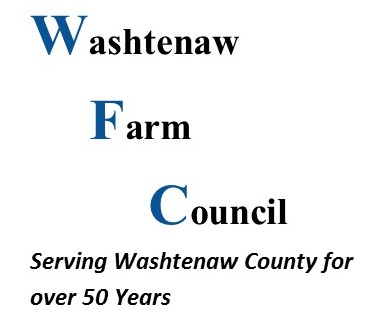 Membership ApplicationFull Name:Date:LastFirstM.I.Address:Street AddressApartment/Unit #CityStateZIP CodePhone:EmailSignature:Date: